Jen Wilkin’s 5 P’s Bible Study MethodAs written about in her book, Women of the WordStudy with Purpose: Try to understand where your text fits into the Big Story of the Bible. What part does it play in telling the story of creation-fall-redemption-restoration? How does it point to the reign and rule of God?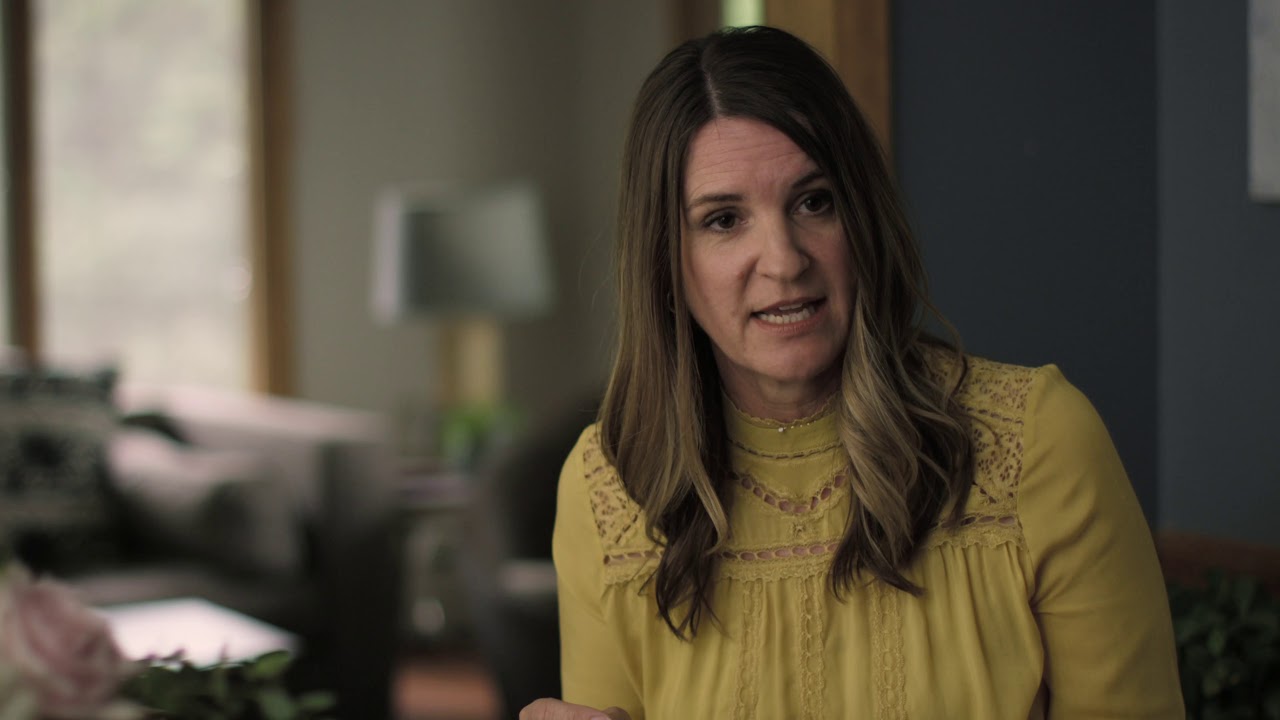 2. Study with Perspective: Using a study Bible, trusted commentary, or both, answer the archaeological questions below. Take your time so that once you begin reading, you will be able to listen for how the letter would have been heard by its original audience. In your journal, write out each of the archaeological questions, and note a brief answer for each.Who wrote it?When was it written?To whom was it written?In what style was it written? Why was it written?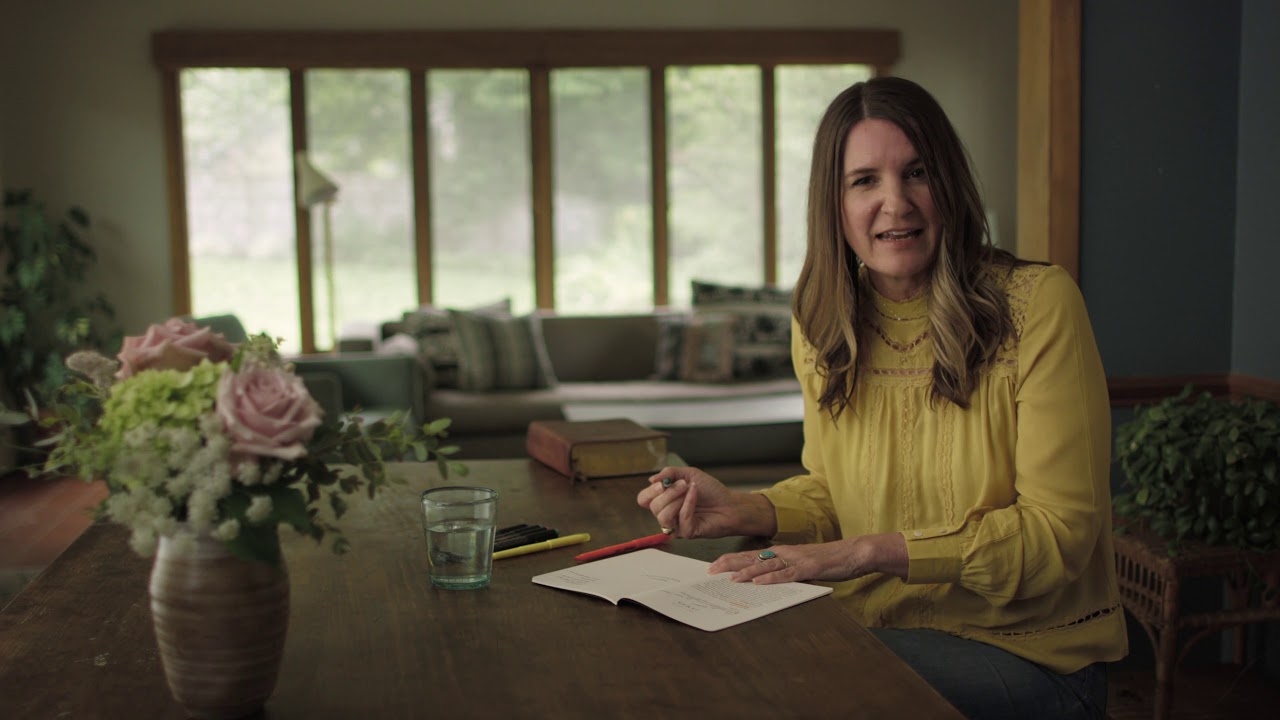 3. Study with Patience: Resolve not to hurry. Set a realistic expectation for your pace of study, focusing on the long term.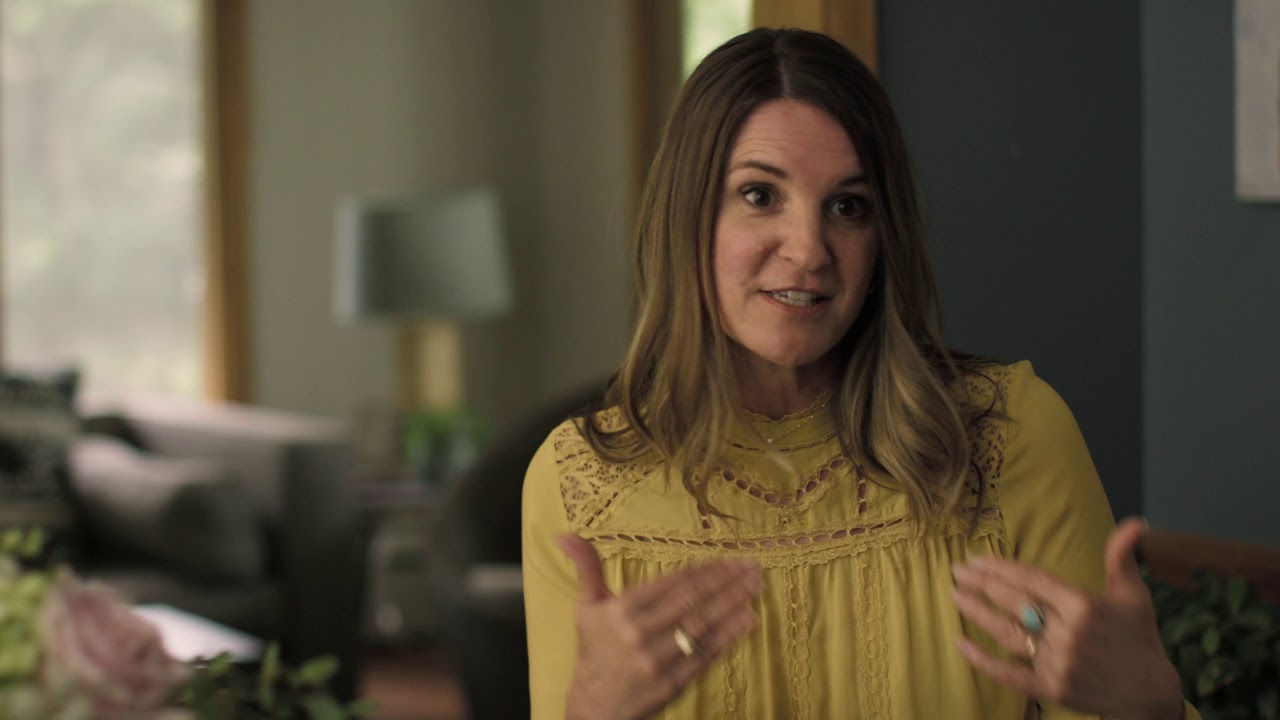 4. Study with Process: Begin methodically reading for comprehension, interpretation, and application.	Comprehension – What does it say?Using markers or colored pencils, mark repeated words, phrases or ideas, etc. Repetitive Reading - don’t just read it once, read it multiple times.Annotation Are certain words, phrases, or ideas repeated? Is a particular attribute of God described? Does the text make several points in a row? Are there words you don’t understand? (Use an English dictionary)Are there key transition words? Is an idea confusing? Mark them on your printed copy.How does another translations of the Bible word this passage? (Note the differences in word choice between translations and note how it furthers your understanding of what the author might be saying)Outline sections of the passages where the text seem to break or transition naturally.	Interpretation – What does it mean?Cross-References (use a study Bible to help you note other areas in Scripture may illuminate what is being said)Paraphrasing (write what the author is saying in your own words)Consulting Commentary 	Application – How Should It Change Me?What does this passage teach me about God?How does this aspect of God’s character change my view of self? What should I do in response?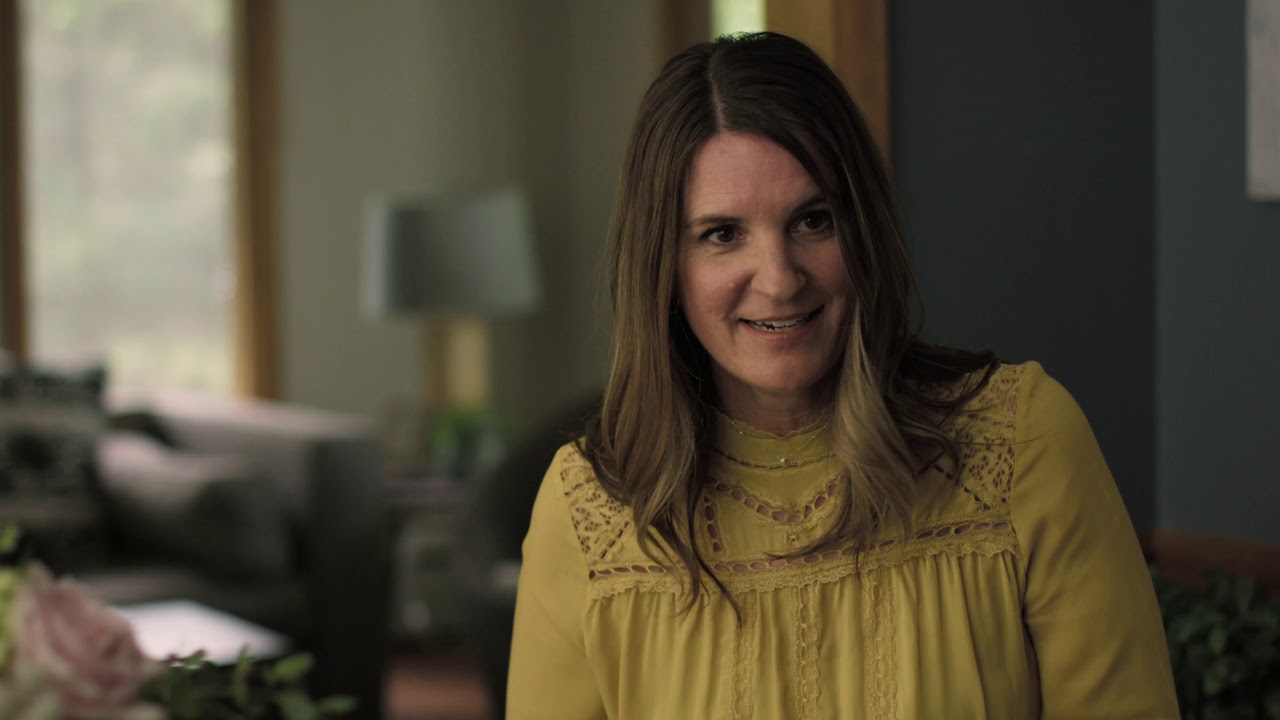 5. Study with Prayer: Ask the Father to help you before, during, and after your study time.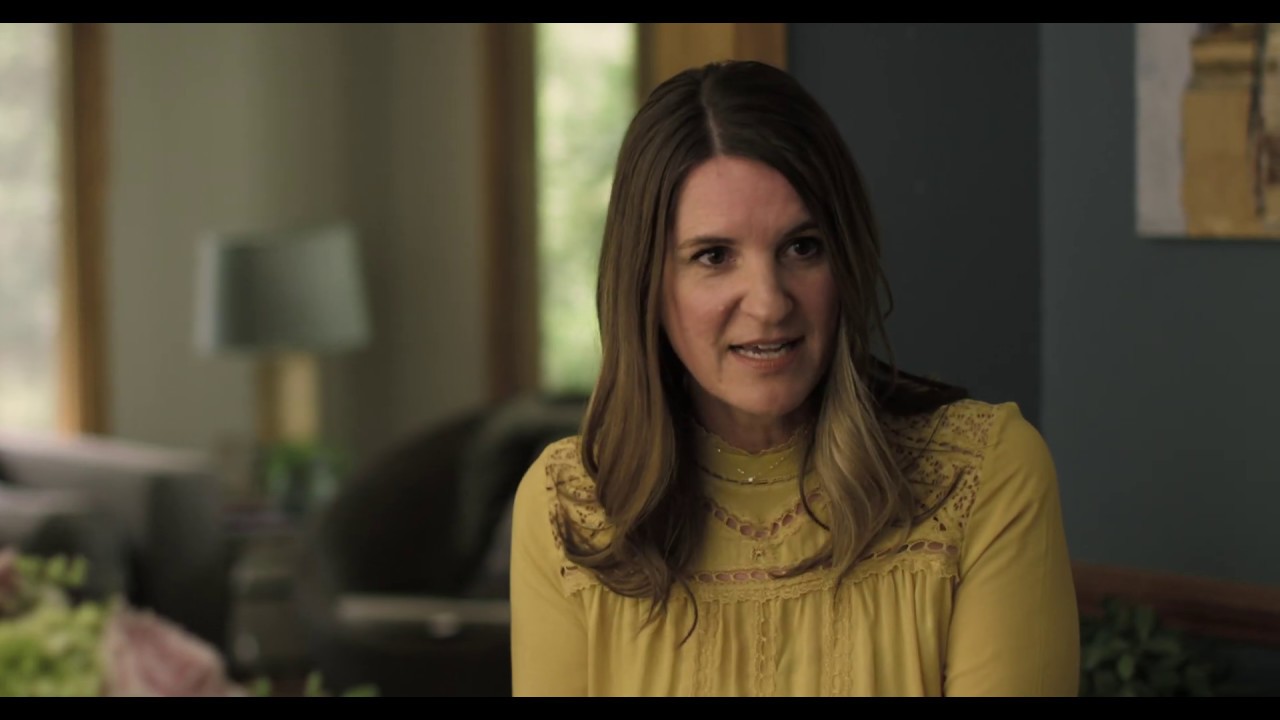 